Mise en route – remue-méninges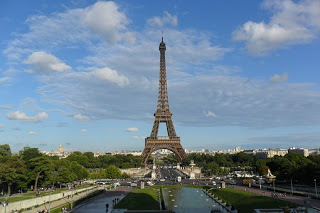 Affichez la photo ci-dessus au tableau.Demandez aux élèves d’y associer des noms, des verbes, des adjectifs, des adverbes, des données chiffrées.Écrivez-les dans la grille suivante et demandez-leur d’en faire des phrases.Écrivez les phrases obtenues au tableau.……………………………………………………………………………………………………………………………………………………………….……………………………………………………………………………………………………………………………………………………………….……………………………………………………………………………………………………………………………………………………………….……………………………………………………………………………………………………………………………………………………………….……………………………………………………………………………………………………………………………………………………………….nomsverbesadjectifsadverbesdonnées chiffrées